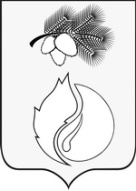 АДМИНИСТРАЦИЯ ГОРОДА КЕДРОВОГОПОСТАНОВЛЕНИЕ29 декабря 2016 г.                                                                                                                               № 738Томская областьг. КедровыйВ целях приведения в соответствие с действующим законодательствомПОСТАНОВЛЯЮ:1.	Внести в постановление администрации города Кедрового от 18.08.2014 № 434 «Об утверждении Порядка осуществления органом администрации города Кедрового полномочий по внутреннему финансовому контролю» следующие изменения:в приложении «Порядок осуществления органом администрации города Кедрового полномочий по внутреннему муниципальному финансовому контролю»:а) пункт 11 дополнить подпунктом «ж» следующего содержания:«ж) составлять протоколы об административных правонарушениях, предусмотренных статьями 5.21, 15.1, 15.11, 15.14 - 15.15.16, частью 1 статьи 19.4, статьей 19.4.1, частью 20 статьи 19.5, статьями 19.6 и 19.7 Кодекса Российской Федерации об административных правонарушениях.»;б) пункт «в» подпункта 2 пункта 12 после слов «в служебном помещении по месту нахождения его обособленного структурного подразделения (территориального органа)» дополнить словами «обеспечивать организационно-техническую деятельность должностных лиц Органа финансового контроля для проведения проверок, ревизий и обследований»;в) в пункте 64:-	подпункт «а» изложить в следующей редакции:«а) представления содержащие информацию о выявленных нарушениях бюджетного законодательства Российской Федерации и иных нормативных правовых актов, регулирующих бюджетные правоотношения, нарушениях условий договоров (соглашений) о предоставлении средств из бюджета, государственных (муниципальных) контрактов, целей, порядка и условий предоставления кредитов и займов, обеспеченных государственными и муниципальными гарантиями, целей, порядка и условий размещения средств бюджета в ценные бумаги объектов контроля, а также требования о принятии мер по устранению причин и условий таких нарушений или требования о возврате предоставленных средств бюджета, обязательные для рассмотрения в установленные в указанном документе сроки или в течение 30 календарных дней со дня его получения, если срок не указан;»;-	 подпункт «б» изложить в следующей редакции:«б) предписания содержащие обязательные для исполнения в указанный в предписании срок требования об устранении нарушений бюджетного законодательства Российской Федерации и иных нормативных правовых актов, регулирующих бюджетные правоотношения, нарушений условий договоров (соглашений) о предоставлении средств из бюджета, государственных (муниципальных) контрактов, целей, порядка и условий предоставления кредитов и займов, обеспеченных государственными и муниципальными гарантиями, целей, порядка и условий размещения средств бюджета в ценные бумаги объектов контроля и (или) требования о возмещении причиненного ущерба муниципальному образованию «Город Кедровый» Предписания в течение 30 рабочих дней со дня принятия решения об их направлении направляются (вручаются) представителю объекта контроля в соответствии с настоящим Порядком;»;г)	пункт 67 исключить.2.	Опубликовать настоящее постановление в Информационном бюллетене городского округа «Город Кедровый» и разместить на официальном сайте администрации города Кедрового в информационно-телекоммуникационной сети «Интернет»: http://www.kedradm.tomsk.ru.3.	Настоящее постановление вступает в силу со дня его официального опубликования.4.	Контроль за исполнением настоящего постановления возложить на первого заместителя мэра города Кедрового.Мэр                                                                                                                                        Н.А. СоловьеваО внесении изменений в постановление администрации города Кедрового от 18.08.2014 № 434 «Об утверждении Порядка осуществления органом администрации города Кедрового полномочий по внутреннему финансовому контролю»